Presupuestos participativos que impliquen a la juventud,tanto en las escuelas como en los municipios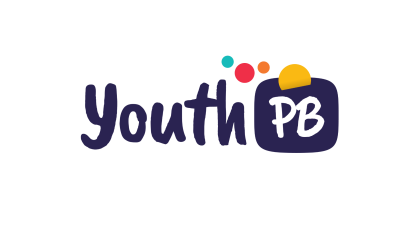 Instrucciones: si deseas incorporar su caso al mapa de los presupuestos participativos en youthpb.eu, rellene la siguiente información de la forma más completa posible y envíela a info@youthp.eu. Nos pondremos en contacto contigo para confirmar su recepción y publicación.Información básicaSu nombre (persona que rellena el formulario)Su correo electrónico (para confirmar la recepción)Nombre del proyectoBreve descripción del proyecto (300 caracteres como máximo)Logo (en caso de tener uno, facilita un enlace desde el que pueda descargarse o envíalo directamente por correo electrónico a info@youthpb.eu)Nombre de organizadoresSitio web del proyectoCorreo electrónico de contacto de los organizadores del proyectoCoste total estimado del proyecto en euros (si se conoce)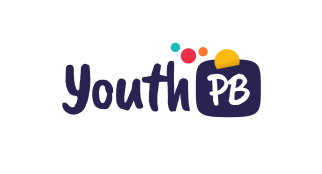 Presupuesto asignado a través del proyecto PB (si se conoce)Tipo de presupuesto participativo (por ejemplo, escolar o municipal)Fecha de inicioFecha de finalizaciónEstado: CompletadoEn cursoNúmero estimado de participantesRango de edad de los participantes¿Cómo decidieron los participantes qué proyectos se financiaron? (por ejemplo, votación, consenso, deliberación, etc.)Método utilizado para la toma de decisionesVoto en papelVotación en líneaPapel y en líneaLocalización del proyectoLocalidadProvincia o regiónPaísDirecciónDescripción del proyectoPreparación y diseño del proceso (por ejemplo, su propósito y resultados previstos, los plazos, los espacios de deliberación y debate, cómo se organizó y cómo se facilitó)Implementación paso a paso (por ejemplo, cuándo se involucró a los jóvenes, quiénes ayudaron a implementar el proceso, técnicas utilizadas para informar y promover la participación, uso de redes sociales, etc.)¿Cómo participaron los y las jóvenes? (por ejemplo, ¿individualmente o en grupos? ¿guiados por monitores, mediante participación voluntaria o de forma independiente?)Rol de los jóvenes:ParticipantesBeneficiarios (reciben financiación)AyudantesOrganizadoresGestores para entregar el proceso¿Qué fue lo más exitoso o innovador del proyecto?Principales obstáculos al proyectoOpiniones tras la ejecución o a partir de los informes de evaluación (por ejemplo, ¿fue bien recibido el proyecto? ¿hubo críticas? ¿qué se podría hacer de forma diferente?)Organismos responsables (por ejemplo, ¿de dónde procede el presupuesto y quién es el responsable final de que se gaste según lo previsto?)Consejos del organizador1-3 recomendaciones (consejos o advertencias) de organizadores o participantesRecursos: enlaces a ejemplos de formularios de solicitud, documentos de votación, materiales de comunicación, recursos curriculares, juegos y herramientas participativas o informes de evaluación (por favor, enumera los recursos individuales con un enlace distinto para cada uno)Cobertura mediática (por favor, comparte los enlaces a informes sobre el proceso en los medios de comunicación públicos, como artículos de prensa, televisión, radio, etc.)Imágenes. Por favor, envíelas a info@youthpb.eu asegurándose de identificar el proyecto y cualquier restricción de derechos de autor o créditos que deban incluirse. 